<신청서>※ 실제 개인정보가 신청서에 적은 내용과 다를 경우 교육신청이 취소됩니다.2021 서울대학교미술관 미래인재학교 온라인 교육프로그램 <서양미술사>신청서[08826] 서울시 관악구 관악로 1, 서울대학교미술관[08826] 1 Gwanak-ro, Gwanak-gu, Seoul, Korea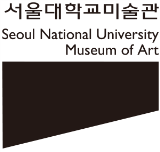 이름생년월일주소연락처이메일학교(지역)학생증(이미지 첨부)※ 워드파일에 이미지가 첨부되지 않을 경우,이메일에 이미지 파일을 첨부하여 보내주세요.